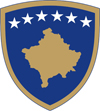 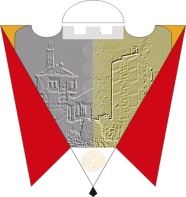 Republika e Kosovës                                                                                                  Komuna e GjilanitRepublika Kosova                                                                                                       Opština GnjilaneRepublic of Kosovo                                                                                                     Municipality of Gjilan                                                                                                                             Gilan Belediyesi  Në bazë të nenit 12.1 dhe 12.2 pika d) nr. 03/L-040 të Ligjit për Vetëqeverisjen Lokale (“Gazeta zyrtare e Republikës së Kosovës”, nr. 28/2008) si dhe bazuar në Planin e veprimit për transparencë në Komunën e Gjilanit, e në zbatim të udhëzimit administrativ nr. 05/2013 për transparencë në komuna dhe legjislacionin tjetër në fuqi, Kuvendi i Komunës së Gjilanit në mbledhjen e vetë të mbajtur me datën 26.12.2018, miraton: V E N D I MPër miratimin e Raportit të Sistemit të Menagjimit të Përformancës Komunale (SMPK) për vitin 2017Miratohet Raporti i Sistemit të Menagjimit të Përformancës Komunale (SMPK) për vitin 2017Pjesë përbërëse e vendimi është Raporti i Sistemit të Menagjimit të Përformancës Komunale (SMPK) për vitin 2017Për zbatimin e këtij vendimi kujdesen të gjitha institucionet Komunale dhe Kryetari i Komunës.Ky Vendim hynë në fuqi 7  ditë pas publikimit në gjuhët zyrtare  në ueb faqen e Komunës.01.Nr.   016-135814_			                                   Kryesuesja e Kuvendit,Gjilan, më 26.12.2018			                                  _____________________						                     /Shpresa Kurteshi-Emini/